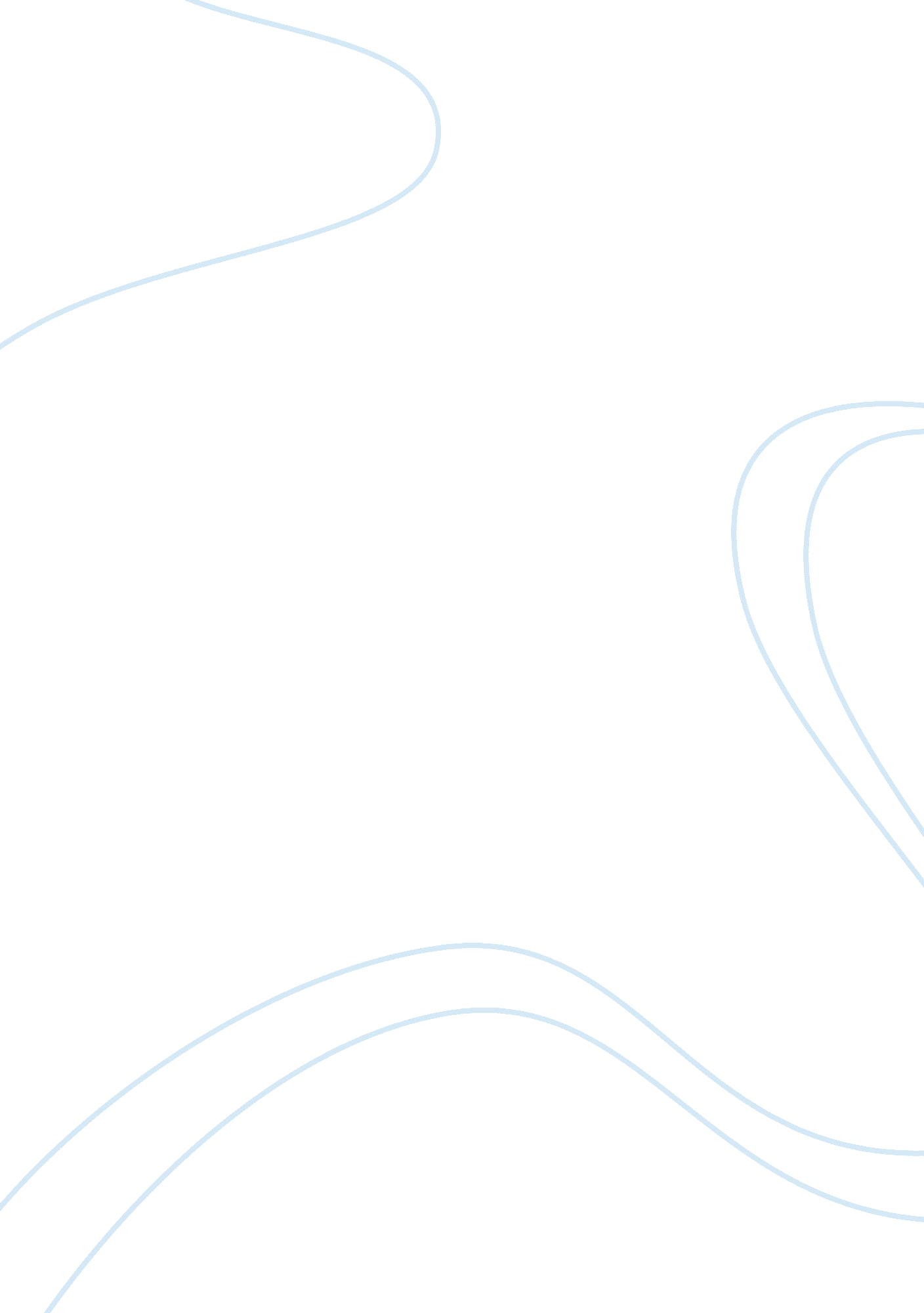 Racism free essay exampleBusiness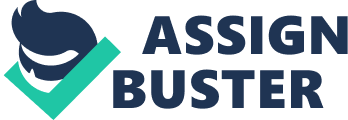 Racism is a problem that still goes on even after the speech Martin Luther King gave about everyone being equal. It doesn’t matter what color your skin is or where you come from because we are all human. Nobody deserves to be seen as a minority because in reality nobody is perfect. All people are different from another but that doesn’t mean it’s a bad thing to be different. Being different from someone else doesn’t make you any less than that other person because you are still human like everyone else around you. Racism is just another way that people disrespect people without even knowing it. Everyone should be proud for where they come from they shouldn’t feel less because were all human and we are all different in some way. 